Native Woodland / Forest Seed Table (Clause 7.4.9.2)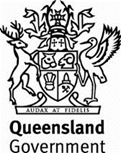 Annexure MRTS16.1Annexure MRTS16.1Annexure MRTS16.1Landscape and Revegetation WorksLandscape and Revegetation WorksLandscape and Revegetation WorksSpecific Contract RequirementsSpecific Contract RequirementsSpecific Contract RequirementsContract Number Contract Number Note:Clause references within brackets in this Annexure refer to Clauses in the parent Technical Specification MRTS16 unless otherwise noted.Clause references within brackets in this Annexure refer to Clauses in the parent Technical Specification MRTS16 unless otherwise noted.Clause references within brackets in this Annexure refer to Clauses in the parent Technical Specification MRTS16 unless otherwise noted.Quality System RequirementsQuality System Supplementary Requirements (Clause 5.4)Quality System RequirementsQuality System Supplementary Requirements (Clause 5.4)Quality System RequirementsQuality System Supplementary Requirements (Clause 5.4)General RequirementsGeneral Requirements Supplementary Requirements (Clause 6.3)General RequirementsGeneral Requirements Supplementary Requirements (Clause 6.3)Materials and ConstructionWeed ControlTarget Herbicides (Clause 7.3.2)Materials and ConstructionWeed ControlTarget Herbicides (Clause 7.3.2)Manual Removal of Weeds (Clause 8.3)Manual Removal of Weeds (Clause 8.3)SeedingSeed Treatment (Clause 7.4.9)SeedingSeed Treatment (Clause 7.4.9)Seed Species / MixPre treatmentGrass Seed Mix Table (Clause 7.4.9.1)Grass Seed Mix Table (Clause 7.4.9.1)Grass Seed Mix Table (Clause 7.4.9.1)Grass Seed Mix Table (Clause 7.4.9.1)Grass Seed Mix Table (Clause 7.4.9.1)Grass Seed Mix Table (Clause 7.4.9.1)Mix NameBotanical NameBotanical NameRate
kg / haContractor to Complete - 
include Table in Seed Supply ProposalContractor to Complete - 
include Table in Seed Supply ProposalContractor to Complete - 
include Table in Seed Supply ProposalBotanical NameBotanical NameRate
kg / haPurity
%Viability / Germination %Adjusted Rate
kg / haCouch grass and a mix of a minimum three additional perennial turf / pasture grass speciesCouch grass and a mix of a minimum three additional perennial turf / pasture grass speciesCouch grass and a mix of a minimum three additional perennial turf / pasture grass speciesCouch grass and a mix of a minimum three additional perennial turf / pasture grass speciesCouch grass and a mix of a minimum three additional perennial turf / pasture grass speciesCouch grass and a mix of a minimum three additional perennial turf / pasture grass speciesCynodon dactylon (Green Couch) - HulledCynodon dactylon (Green Couch) - HulledCynodon dactylon (Green Couch) – Un-HulledCynodon dactylon (Green Couch) – Un-HulledCover Crop Grass Seed SpeciesCover Crop Grass Seed SpeciesCover Crop Grass Seed SpeciesCover Crop Grass Seed SpeciesCover Crop Grass Seed SpeciesCover Crop Grass Seed SpeciesApr – Aug50% Annual Rye and 50% Annual MilletSep – Mar100% Annual MilletMix NameMix NameBotanical NameBotanical NameBotanical NameMature HeightMature HeightMature WidthMature WidthRate kg / haContractor to Complete –include in Table Seed Supply ProposalContractor to Complete –include in Table Seed Supply ProposalContractor to Complete –include in Table Seed Supply ProposalBotanical NameBotanical NameBotanical NameMature HeightMature HeightMature WidthMature WidthRate kg / haPurity%Viability / Germination %Adjusted Rate kg / haMix of a minimum three Acacia speciesMix of a minimum three Acacia speciesMix of a minimum three Acacia speciesMix of a minimum three Acacia speciesMix of a minimum three Acacia speciesMix of a minimum three Acacia speciesMix of a minimum three Acacia speciesMix of a minimum three Acacia speciesMix of a minimum three Acacia speciesMix of a minimum three Acacia speciesMix of a minimum three Acacia speciesMix of a minimum three tree speciesMix of a minimum three tree speciesMix of a minimum three tree speciesMix of a minimum three tree speciesMix of a minimum three tree speciesMix of a minimum three tree speciesMix of a minimum three tree speciesMix of a minimum three tree speciesMix of a minimum three tree speciesMix of a minimum three tree speciesMix of a minimum three tree speciesMix of a minimum three shrub speciesMix of a minimum three shrub speciesMix of a minimum three shrub speciesMix of a minimum three shrub speciesMix of a minimum three shrub speciesMix of a minimum three shrub speciesMix of a minimum three shrub speciesMix of a minimum three shrub speciesMix of a minimum three shrub speciesMix of a minimum three shrub speciesMix of a minimum three shrub speciesCouch Grass and a mix of a minimum three additional perennial turf / pasture grass speciesCouch Grass and a mix of a minimum three additional perennial turf / pasture grass speciesCouch Grass and a mix of a minimum three additional perennial turf / pasture grass speciesCouch Grass and a mix of a minimum three additional perennial turf / pasture grass speciesCouch Grass and a mix of a minimum three additional perennial turf / pasture grass speciesCouch Grass and a mix of a minimum three additional perennial turf / pasture grass speciesCouch Grass and a mix of a minimum three additional perennial turf / pasture grass speciesCouch Grass and a mix of a minimum three additional perennial turf / pasture grass speciesCouch Grass and a mix of a minimum three additional perennial turf / pasture grass speciesCouch Grass and a mix of a minimum three additional perennial turf / pasture grass speciesCouch Grass and a mix of a minimum three additional perennial turf / pasture grass speciesCynodon dactylon (Green Couch) – HulledCynodon dactylon (Green Couch) – HulledCynodon dactylon (Green Couch) – HulledCynodon dactylon (Green Couch) – HulledCynodon dactylon (Green Couch) – HulledCynodon dactylon (Green Couch) – HulledCynodon dactylon (Green Couch) – HulledCynodon dactylon (Green Couch) – Un-HulledCynodon dactylon (Green Couch) – Un-HulledCynodon dactylon (Green Couch) – Un-HulledCynodon dactylon (Green Couch) – Un-HulledCynodon dactylon (Green Couch) – Un-HulledCynodon dactylon (Green Couch) – Un-HulledCynodon dactylon (Green Couch) – Un-HulledCover Crop Grass Seed SpeciesCover Crop Grass Seed SpeciesCover Crop Grass Seed SpeciesCover Crop Grass Seed SpeciesCover Crop Grass Seed SpeciesCover Crop Grass Seed SpeciesCover Crop Grass Seed SpeciesCover Crop Grass Seed SpeciesCover Crop Grass Seed SpeciesCover Crop Grass Seed SpeciesCover Crop Grass Seed SpeciesApr - Aug50% Annual Rye and 50% Annual Millet50% Annual Rye and 50% Annual Millet50% Annual Rye and 50% Annual Millet50% Annual Rye and 50% Annual Millet50% Annual Rye and 50% Annual Millet50% Annual Rye and 50% Annual MilletSep - Mar100% Annual Millet100% Annual Millet100% Annual Millet100% Annual Millet100% Annual Millet100% Annual MilletOrganic Mesh (Clause 7.4.8.1)Organic Mesh (Clause 7.4.8.1)TurfTurf (Clause 7.5.2)TurfTurf (Clause 7.5.2)TurfTurf (Clause 7.5.2)SpeciesGradeRoll WidthPlantingContainer and Ex-ground Stock Schedule (Clause 7.6.2)PlantingContainer and Ex-ground Stock Schedule (Clause 7.6.2)PlantingContainer and Ex-ground Stock Schedule (Clause 7.6.2)PlantingContainer and Ex-ground Stock Schedule (Clause 7.6.2)PlantingContainer and Ex-ground Stock Schedule (Clause 7.6.2)PlantingContainer and Ex-ground Stock Schedule (Clause 7.6.2)PlantingContainer and Ex-ground Stock Schedule (Clause 7.6.2)PlantingContainer and Ex-ground Stock Schedule (Clause 7.6.2)Schedule NameBotanical NameBotanical NameContainer SizePlanting DensityPlanting DensityMature Size (m)Mature Size (m)QuantityBotanical NameBotanical NameContainer SizeSpacing
(m) orPlants
per / m²HWQuantityImported Mulch (Clause 7.6.3.2)Imported Mulch (Clause 7.6.3.2)Organic Matting (Clause 7.6.4)Organic Matting (Clause 7.6.4)Irrigation System (Clause 7.9)Irrigation System (Clause 7.9)Materials and Construction Supplementary Requirements (Clause 7.10 and Clause 8.7)Materials and Construction Supplementary Requirements (Clause 7.10 and Clause 8.7)Establishment and MonitoringWatering (Clause 9.1.1.1 and Clause 9.2.1.1)Establishment and MonitoringWatering (Clause 9.1.1.1 and Clause 9.2.1.1)Monitoring Period Duration (Clause 9.2)Monitoring Period Duration (Clause 9.2)Monitoring Period Duration (Clause 9.2)Monitoring period duration shall bedaysORMonitoring period shall finish on the following dateOREstablishment and Monitoring Supplementary Requirements (Clause 9.3)Establishment and Monitoring Supplementary Requirements (Clause 9.3)